Stadil Vedersø Børnehus & SFO             
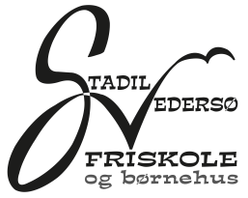 Søger  pædagogmedhjælper fra d. 15/1 2018
 Børnehuset er en aldersintegreret daginstitution under Stadil Vedersø Friskole med 50 børn i alderen 3 – 10 år. Den faste personalegruppe er på 4 pædagoger og 3 pædagogmedhjælpere.

Stillingen er på 30 timer, som vil ligge overvejende i børnehavegruppen.

Vi er en levende og dynamisk institution, som er en vigtig del af lokalmiljøet. Vi har stor forældreopbakning og et godt samarbejde med både dagpleje og skole. Vores fysiske placering tæt på skolen giver os mulighed for at lave fælles projekter og holde en tæt daglig kontakt.
 
Vores udgangspunkt er at skabe et trygt og udviklende miljø, hvor børnene kan føle glæde i samværet med andre børn og voksne. Vi vægter nærvær og omsorg og ser udfordringer og anerkendelse som grundlag for en positiv udvikling. Der vil kunne findes yderligere oplysninger om bl.a. de pædagogiske principper samt læreplaner på Stadil Vedersø Friskoles hjemmeside. 

Børnehuset vægter udeliv og udeaktiviteter højt og har de sidste 5 år fået tildelt ”Det Grønne Flag”. Desuden er vi certificeret som en idrætsbørnehave under DGI, så idræt, leg og bevægelse vil have en fremtrædende plads.
 
Vore væsentligste forventninger til dig er at:Du er ansvarsfuld og parat til at tage del i det pædagogiske arbejde    Du er omstillingsparat og klar til nye udfordringer.Du er samarbejdsvillig og fleksibel.Du har overblik og lyst til at have mange bolde i luften.Du har et glad og lyst sind, da humor er en del af hverdagen. Du kan li’ udeliv og bevægelse som en naturlig del af hverdagen.                                                           
Vi kan tilbyde:En velfungerende daginstitution med velholdte fysiske rammer og en                                                                                      dejlig stor legeplads.En personalegruppe med ansvarsbevidste og engagerede medarbejdere, som lægger vægt på faglig udvikling.En hverdag præget af humor og en positiv tilgang.En masse glade og dejlige børn.
 
Løn og ansættelsesforhold i henhold til gældende overenskomst.
Ønskes yderligere oplysninger om stillingen kontakt afdelingsleder Elsebeth Tarpgaard på  97 33 11 66
Ansøgningen sendes elektronisk til : et@stvf.dk. Ansøgningsfristen er  14. december. Ansættelsessamtale vil ligge i uge 51
